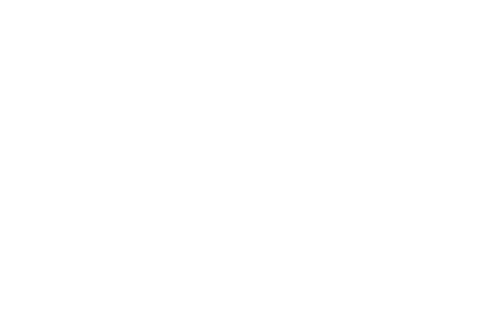 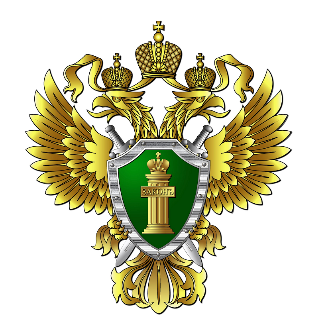 В соответствии с Постановлением Правительства Иркутской области от 27.12.2013 № 626 «Об утверждении Положения о порядке выплаты владельцем специального счета и (или) региональным оператором средств фонда капитального ремонта собственникам помещений в многоквартирном доме, а также использования средств фонда капитального ремонта на цели сноса или реконструкции многоквартирного дома в случаях признания многоквартирного дома аварийным и подлежащим сносу или реконструкции» утвержден порядок выплаты средств, уплаченных собственниками многоквартирных домов за предоставление региональным оператором (Фондом капитального ремонта многоквартирных домов Иркутской области) услуг по капитальному ремонту многоквартирных домов признанных аварийными.Так, в целях выплаты средств фонда капитального ремонта собственники обращаются к владельцу специального счета и (или) региональному оператору с заявлениями по форме, утвержденной правовым актом министерства жилищной политики и энергетики Иркутской области, с указанием реквизитов банковского счета, на который должны быть перечислены средства фонда капитального ремонта, одним из следующих способов: 1) путем личного обращения; 2) через организации почтовой связи заказным письмом с уведомлением.К заявлению прилагаются заверенные в установленном законодательством порядке копии следующих документов: паспорта или иного документа, удостоверяющего личность собственника, либо документа, подтверждающего полномочия представителя собственника (в случае обращения представителя собственника); свидетельства о государственной регистрации юридического лица (в случае, если собственником является юридическое лицо); выписки из Единого государственного реестра юридических лиц, выданной не позднее чем за три месяца до даты подачи заявления (в случае, если собственником является юридическое лицо); решения органа государственной власти или органа местного самоуправления муниципального образования Иркутской области об изъятии для государственных или муниципальных нужд земельного участка, на котором расположен многоквартирный дом (в случае изъятия для государственных или муниципальных нужд земельного участка, на котором расположен многоквартирный дом, и, соответственно, изъятия каждого жилого помещения в этом многоквартирном доме, за исключением жилых помещений, принадлежащих на праве собственности Российской Федерации, Иркутской области или муниципальному образованию Иркутской области); договора (договоров) об оказании услуг и (или) о выполнении работ по сносу многоквартирного дома (в случае сноса многоквартирного дома); акта оказанных услуг и (или) выполненных работ по сносу многоквартирного дома по договору; документа, подтверждающего наличие у собственника права собственности на помещение (помещения) в многоквартирном доме.При обращении собственников в целях выплаты средств фонда капитального ремонта (в случае принятия нормативного правового акта Правительства Иркутской области, в соответствии с которым из региональной программы капитального ремонта исключаются многоквартирные дома, в которых имеется менее чем пять квартир, многоквартирные дома, расположенные на территориях населенных пунктов, признанных закрывающимися на основании решений органов государственной власти Иркутской области по согласованию с Правительством Российской Федерации) проверка факта исключения многоквартирного дома из региональной программы капитального ремонта общего имущества в многоквартирных домах на территории Иркутской области на 2014 - 2043 годы (далее - региональная программа) проводится владельцем специального счета и (или) региональным оператором самостоятельно на основании постановления Правительства Иркутской области от 20 марта 2014 года N 138-пп.Заявление подлежит регистрации не позднее рабочего дня, следующего за днем его получения владельцем специального счета и (или) региональным оператором. Днем получения заявления является дата его регистрации как входящего документа либо дата, указанная на уведомлении о вручении почтового отправления, в котором содержится заявление и прилагаемые к нему документы.Региональный оператор рассматривает заявление и прилагаемые к нему документы, проверяет сведения и не позднее 30 календарных дней со дня регистрации заявления перечисляет на банковский счет собственника средства фонда капитального ремонта либо в течение 3 рабочих дней со дня регистрации заявления направляет собственнику уведомление об отказе в выплате средств фонда капитального ремонта с указанием основания отказа.Уведомление об отказе в выплате средств фонда капитального ремонта может быть оспорено собственником в судебном порядке.Основаниями для отказа в выплате средств фонда капитального ремонта владельцем специального счета и (или) региональным оператором являются: несоответствие заявления и прилагаемых к нему документов требованиям настоящего Положения либо наличие в заявлении и (или) прилагаемых к нему документах недостоверных сведений; отсутствие у собственника уплаченных взносов на капитальный ремонт общего имущества в многоквартирных домах; неподтвержденность сведений об исключении многоквартирного дома из региональной программы.После устранения замечаний, послуживших основанием для отказа в выплате средств фонда капитального ремонта владельцем специального счета и (или) региональным оператором, собственник имеет право повторно обратиться с заявлением в порядке, установленном указанным Положением.